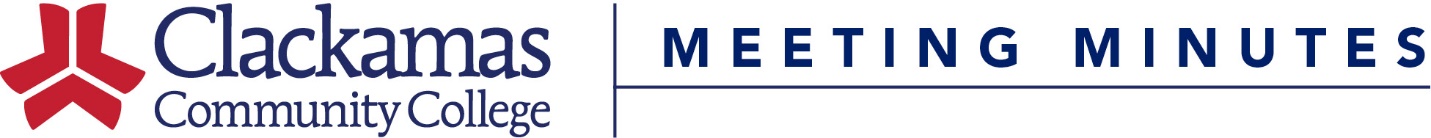 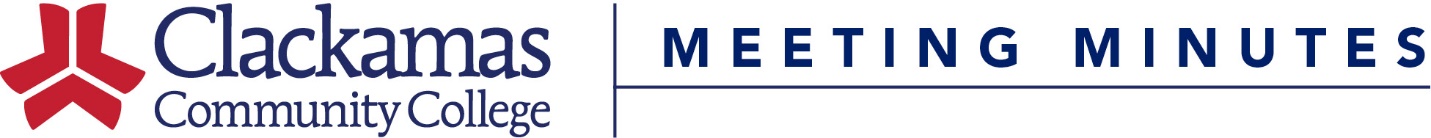 Associate of Applied Science (AAS) degrees are intended to prepare graduates for direct entry into the workforce and are between 90-108 quarter credit hours.Departments, the Curriculum Office, and Curriculum Committee can use this checklist to ensure a smooth path for the creation of new programs.  Steps are listed in order.Next Steps for Curriculum Office Curriculum Committee reviews and approves new program CCC Board of Education approves new program Curriculum Office submits forms to CCWD CCWD approves new program Curriculum Office submits Substantive Change Application and Proposal to NWCCU  NWCCU approves new program Curriculum Office notifies Financial Aid Office, CCC Workforce Development Services, CCC     Veterans Services, Graduation Services, etc. Program begins 5-year review cycleDepartment Completes Initial PlanningDepartment Completes Initial Planning Discuss new program with the Division dean Discuss new program with the Division dean Involve advisory committee – attach membership and minutes Involve advisory committee – attach membership and minutesDepartment Submits Forms to Curriculum Office(submit 2 weeks prior to Curriculum Committee Meetings)Department Submits Forms to Curriculum Office(submit 2 weeks prior to Curriculum Committee Meetings)     FormResources Notice of Application Labor Market Information CCWD CTE Program of Study ApplicationApplication Guide New Program Form